Nakayoshi Gakko Arts and Crafts CommitteeGrade:  	TaikoProject:	Bachi BagsMaterial:	Fabric, Cording, ThreadQty. Needed:	17Instructions:	Cut Materials:  Cut fabric into 22” x 8” pieces.  Cut cording into 21” lengths and fuse ends using a flame to melt polyester.	Sew the casing:  To create the casing, press a 1/4” seam for 3 inches at one end of the long sides of the material.  On the short side of the material, turn under 3/4” and press. Then turn 3/4” under at raw edge and stitch to form casing.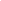 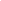                 8”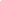                                                        22”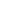 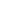 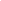 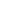 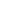 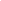              3.5”                                                     20”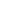                             2” opening	Sewing the sides and bottom:  Fold the material lengthwise with right sides together.  Sew a 1/2” seam along the bottom and sides of the bag.  Stop 2 inches from the finished short side and back stitch to reinforce side opening.  Turn bag right side out 
and thread cording through the casing.  Knot cords together.	Finished size:  3.5” x 20”Due Date:	Bring completed project with you to the Maintenance I Day prior to the start of session.  Please return sample, unused materials and supplies.	Thank you in advance for your help.